Key management Problems SolvedWhere are my keys?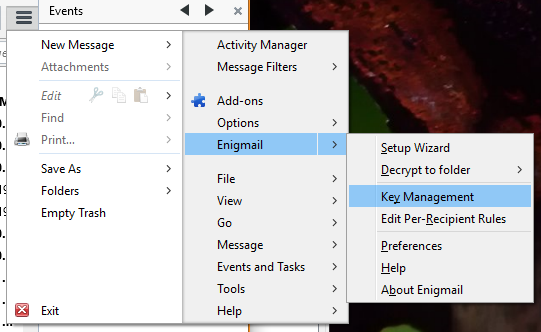 Remember: Enigmail always uploads the PGP-keys (public certificates) to the default keyserver.How to know what is my default server?Go to Enigmail->preferences 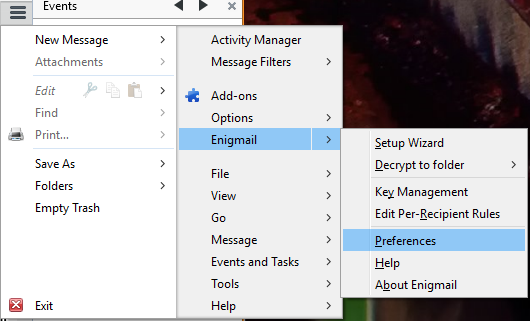 In the Enigmail Preferences window click on [Display Expert Settings and Menus] to get the Expert menu.Now click on Keyserver tab.The first server listed in the Specify your keyservdr(s) is your default keyserver. 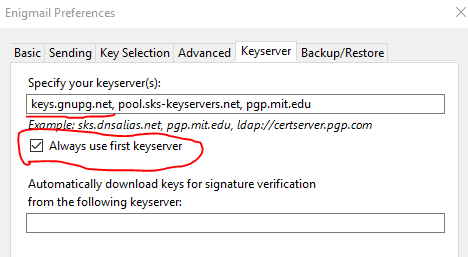 How to search for uploaded keys?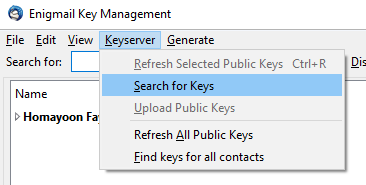 How to upload your key to a keyserver?While In the Enigmail Key Management window, right click on your key and choose “Upload Public Key to Keyserver”Note: If you upload to mailvelopvelop keyserver then remember that mailvelop vil send you a verification emai. You must verify it.If upload failsIf upload fails, then try to download the newest version of GnuPGP and install it.If it still fails to upload then right click on your key and choose “copy public keys to clipboard”.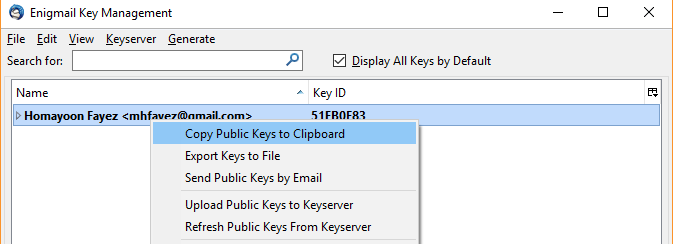 Brows to one of the keyservers e.g http://keys.gnupg.net/click on Submit Key button paste the key inside the box by pressing Ctrl + Vclick on Submit Public key button